ЛЮДИ ВМЕСТЕ - МУСОР РАЗДЕЛЬНО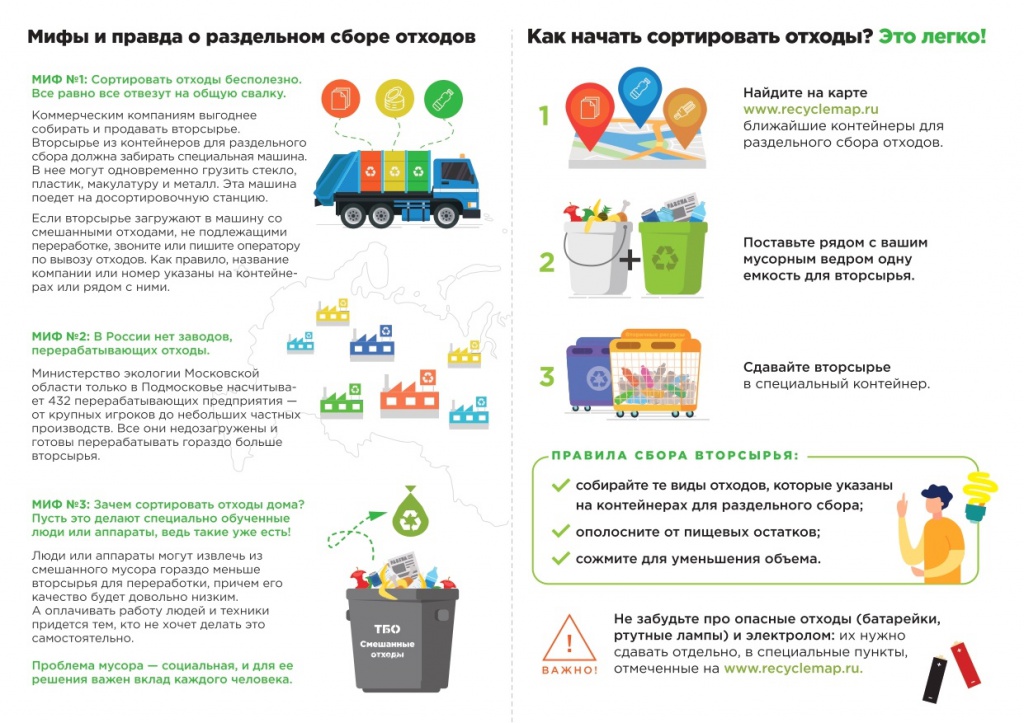 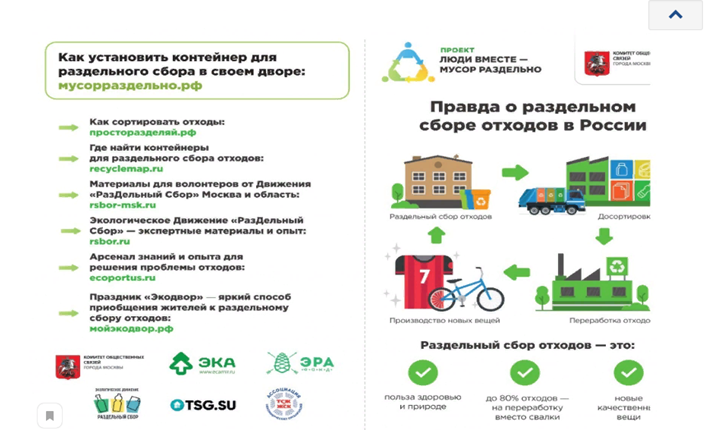 